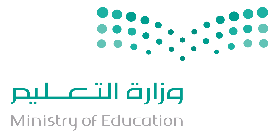 توزيع مقرر العلوم للصف الأول متوسط تحفيظ  للأسابيع الدراسية الفصل الأول للعام الدراسي 1442هـ /2020متوزيع مقرر العلوم للصف الأول متوسط تحفيظ  للأسابيع الدراسية الفصل الأول للعام الدراسي 1442هـ /2020متوزيع مقرر العلوم للصف الأول متوسط تحفيظ  للأسابيع الدراسية الفصل الأول للعام الدراسي 1442هـ /2020متوزيع مقرر العلوم للصف الأول متوسط تحفيظ  للأسابيع الدراسية الفصل الأول للعام الدراسي 1442هـ /2020متوزيع مقرر العلوم للصف الأول متوسط تحفيظ  للأسابيع الدراسية الفصل الأول للعام الدراسي 1442هـ /2020متوزيع مقرر العلوم للصف الأول متوسط تحفيظ  للأسابيع الدراسية الفصل الأول للعام الدراسي 1442هـ /2020متوزيع مقرر العلوم للصف الأول متوسط تحفيظ  للأسابيع الدراسية الفصل الأول للعام الدراسي 1442هـ /2020متوزيع مقرر العلوم للصف الأول متوسط تحفيظ  للأسابيع الدراسية الفصل الأول للعام الدراسي 1442هـ /2020متوزيع مقرر العلوم للصف الأول متوسط تحفيظ  للأسابيع الدراسية الفصل الأول للعام الدراسي 1442هـ /2020متوزيع مقرر العلوم للصف الأول متوسط تحفيظ  للأسابيع الدراسية الفصل الأول للعام الدراسي 1442هـ /2020متوزيع مقرر العلوم للصف الأول متوسط تحفيظ  للأسابيع الدراسية الفصل الأول للعام الدراسي 1442هـ /2020متوزيع مقرر العلوم للصف الأول متوسط تحفيظ  للأسابيع الدراسية الفصل الأول للعام الدراسي 1442هـ /2020متوزيع مقرر العلوم للصف الأول متوسط تحفيظ  للأسابيع الدراسية الفصل الأول للعام الدراسي 1442هـ /2020متوزيع مقرر العلوم للصف الأول متوسط تحفيظ  للأسابيع الدراسية الفصل الأول للعام الدراسي 1442هـ /2020م	الأسبوع الثالث	الأسبوع الثالث	الأسبوع الثالث	الأسبوع الثالثالأسبوع الثانيالأسبوع الثانيالأسبوع الثانيالأسبوع الثانيالأسبوع الأولالأسبوع الأولالأسبوع الأولالأسبوع الأولمن 25/1/1442 الي 29/1/1442من 25/1/1442 الي 29/1/1442من 25/1/1442 الي 29/1/1442من 25/1/1442 الي 29/1/1442من 18/1/1442 الي 22/1/1442من 18/1/1442 الي 22/1/1442من 18/1/1442 الي 22/1/1442من 18/1/1442 الي 22/1/1442من 11/1/1442 الي 15/1/1442من 11/1/1442 الي 15/1/1442من 11/1/1442 الي 15/1/1442من 11/1/1442 الي 15/1/1442الحركة والقوى والآلات البسيطة125الاحدالممارسات العلمية118الاحدالعلم وتفاعلات الأجسام111الاحداتهيأ للقراءة126الاثنينالنماذج العلمية 119الاثنيناتهيأ للقراءة112الاثنين127الثلاثاء120الثلاثاء113الثلاثاء128الاربعاء121الاربعاء114الاربعاء129الخميس122الخميس115الخميسالأسبوع السادسالأسبوع السادسالأسبوع السادسالأسبوع السادسالأسبوع الخامسالأسبوع الخامسالأسبوع الخامسالأسبوع الخامسالأسبوع الرابعالأسبوع الرابعالأسبوع الرابعالأسبوع الرابعمن 17/2/1442 الي 21/2/1442من 17/2/1442 الي 21/2/1442من 17/2/1442 الي 21/2/1442من 17/2/1442 الي 21/2/1442من 10/2/1442 الي 14/2/1442من 10/2/1442 الي 14/2/1442من 10/2/1442 الي 14/2/1442من 10/2/1442 الي 14/2/1442من 3/2/1442 الي 7/2/1442من 3/2/1442 الي 7/2/1442من 3/2/1442 الي 7/2/1442من 3/2/1442 الي 7/2/1442الشغل والآلات البسيطة217الاحدقوانين نيوتن للحركة210الاحدالحركة23الاحدما الآلة؟218الاثنينقانون نيوتن الثاني 211الاثنينالسرعة المتجهة24الاثنين219الثلاثاء212الثلاثاء25الثلاثاء220الاربعاء213الاربعاء26الاربعاء221الخميس214الخميس27الخميسالأسبوع التاسعالأسبوع التاسعالأسبوع التاسعالأسبوع التاسعالأسبوع الثامنالأسبوع الثامنالأسبوع الثامنالأسبوع الثامنالأسبوع السابعالأسبوع السابعالأسبوع السابعالأسبوع السابعمن 8/3/1442 الي 12/3/1442من 8/3/1442 الي 12/3/1442من 8/3/1442 الي 12/3/1442من 8/3/1442 الي 12/3/1442من 1/3/1442 الي 5/3/1442من 1/3/1442 الي 5/3/1442من 1/3/1442 الي 5/3/1442من 1/3/1442 الي 5/3/1442من 24/2/1442 الي 28/2/1442من 24/2/1442 الي 28/2/1442من 24/2/1442 الي 28/2/1442من 24/2/1442 الي 28/2/1442اتهيأ للقراءة38الاحدمراجعة الفصل الثالث 31الاحدطبيعة المادة 224الاحدتركيب المادة 39الاثنينالذرات والعناصر والجدول الدوري32الاثنينالمادة وتغيراتها225الاثنين310الثلاثاء33الثلاثاء226الثلاثاء311الاربعاء34الاربعاء227الاربعاء312الخميس35الخميس228الخميسالأسبوع الثاني عشرالأسبوع الثاني عشرالأسبوع الثاني عشرالأسبوع الثاني عشرالأسبوع الحادي عشرالأسبوع الحادي عشرالأسبوع الحادي عشرالأسبوع الحادي عشرالأسبوع العاشرالأسبوع العاشرالأسبوع العاشرالأسبوع العاشرمن 29/3/1442 الي 4/4/1442من 29/3/1442 الي 4/4/1442من 29/3/1442 الي 4/4/1442من 29/3/1442 الي 4/4/1442من 22/3/1442 الي 26/3/1442من 22/3/1442 الي 26/3/1442من 22/3/1442 الي 26/3/1442من 22/3/1442 الي 26/3/1442من 15/3/1442 الي 19/3/1442من 15/3/1442 الي 19/3/1442من 15/3/1442 الي 19/3/1442من 15/3/1442 الي 19/3/1442أنواع الصخور329الاحدسطح الأرض المتغير 322الاحدالنماذج الذرية 315الاحدالصخور الرسوبية 41الاثنينالصخور والمعادن323الاثنينالعناصر والمركبات والمخاليط 316الاثنين42الثلاثاء324الثلاثاء317الثلاثاء43الاربعاء325الاربعاء318الاربعاء44الخميس326الخميس319الخميسالأسبوع الخامس عشرالأسبوع الخامس عشرالأسبوع الخامس عشرالأسبوع الخامس عشرالأسبوع الرابع عشرالأسبوع الرابع عشرالأسبوع الرابع عشرالأسبوع الرابع عشرالأسبوع الثالث عشرالأسبوع الثالث عشرالأسبوع الثالث عشرالأسبوع الثالث عشرمن 21/4/1442 الي 25/4/1442من 21/4/1442 الي 25/4/1442من 21/4/1442 الي 25/4/1442من 21/4/1442 الي 25/4/1442من 14/4/1442 الي 18/4/1442من 14/4/1442 الي 18/4/1442من 14/4/1442 الي 18/4/1442من 14/4/1442 الي 18/4/1442من 7/4/1442 الي 11/4/1442من 7/4/1442 الي 11/4/1442من 7/4/1442 الي 11/4/1442من 7/4/1442 الي 11/4/1442استقصاء من واقع الحياة 421الاحدالقوى المشكلة للأرض414الاحدصخور جديدة من صخور قديمة47الاحداختبار مقنن422الاثنيناتهيأ للقراءة415الاثنيناستقصاء من واقع الحياة 48الاثنين423الثلاثاء416الثلاثاء49الثلاثاء424الاربعاء417الاربعاء410الاربعاء425الخميس418الخميس411الخميسالاختباراتالاختباراتالاختباراتالاختباراتالاختباراتالاختباراتالاختباراتالاختباراتالأسبوع السادس عشرالأسبوع السادس عشرالأسبوع السادس عشرالأسبوع السادس عشرمن 12/5/1442 الي 16/5/1442من 12/5/1442 الي 16/5/1442من 12/5/1442 الي 16/5/1442من 12/5/1442 الي 16/5/1442من 5/5/1442 الي 9/5/1442من 5/5/1442 الي 9/5/1442من 5/5/1442 الي 9/5/1442من 5/5/1442 الي 9/5/1442من 28/4/1442 الي 2/5/1442من 28/4/1442 الي 2/5/1442من 28/4/1442 الي 2/5/1442من 28/4/1442 الي 2/5/1442الاحدالاحدمراجعة عامة 428الاحدالاثنينالاثنينمراجعة عامة429الاثنينالثلاثاءالثلاثاء430الثلاثاءالاربعاءالاربعاء51الاربعاءإجازة منتصف العامالخميسالخميس52الخميس